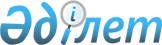 Қазақстан Республикасы Премьер-Министрінің 2008 жылғы 11 қаңтардағы N 6-ө өкіміне өзгерістер енгізу туралыҚазақстан Республикасы Премьер-Министрінің 2008 жылғы 11 ақпандағы N 32-ө Өкімі



      "Ішкі және сыртқы нарықтарда азық-түлік тауарларына баға бойынша ахуалдың мониторингі, азық-түлік қауіпсіздігін қамтамасыз ету және азық-түлік тауарларына бағаны тұрақтандыру жөнінде ұсыныстар әзірлеу бойынша жұмыс тобын құру туралы" Қазақстан Республикасы Премьер-Министрінің 2008 жылғы 11 қаңтардағы N 6-ө 
 өкіміне 
 мынадай өзгерістер енгізілсін:



      1-тармақта:



      жұмыс тобының құрамына:

Есенбаев             - Қазақстан Республикасы Бәсекелестікті



Мәжит Төлеубекұлы      қорғау жөніндегі агенттігінің төрағасы



                       енгізілсін;

      көрсетілген жұмыс тобының құрамынан Мәтішев Әлиақпар Болатұлы шығарылсын.

      

Премьер-Министр


					© 2012. Қазақстан Республикасы Әділет министрлігінің «Қазақстан Республикасының Заңнама және құқықтық ақпарат институты» ШЖҚ РМК
				